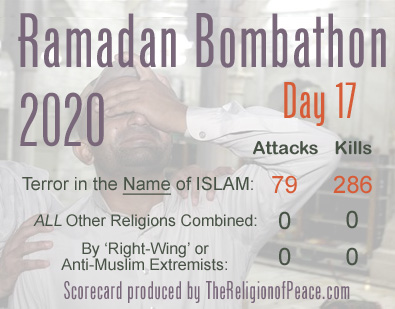 The CureEver since President Trump expressed optimism about the use of hydroxychloroquine to treat COVID-19, the mere mention of that drug can elicit instantaneous, strident, and finger-wagging condemnation by the mainstream media and all those who are pulling for the pandemic to lay waste to the economy and pave the way for a fundamental progressive transformation of America. Despite its use by health-care providers across the country and around the world to successfully treat COVID-19, you will be mocked as either a fool or a snake oil salesman if you approvingly utter the word “hydroxychloroquine” or even express hope that it can be used to save lives. The word is simply not to be tolerated in polite, progressive society.Well, it appears that the list of forbidden words is about to get longer. The new additions include “corticosteroids” and “Methylprednisolone.”What do these widely available and relatively inexpensive drugs with known safety profiles have in common with hydroxychloroquine? Leading physicians are using them in addition to hydroxychloroquine to successfully treat COVID-19. And they are doing so without waiting two or three years for the results of randomized clinical trials.On April 6, 2020, the aptly named “Front Line COVID-19 Critical Care Consortium” issued a bulletin urging the “immediate adoption of [an] early intervention protocol to prevent mortality and reduce the use of ventilators from COVID-19 disease.” The consortium consists of leading critical care specialists from the University of Wisconsin School of Medicine & Public Health, the University of Texas Health Science Center, the University of Tennessee Health Science Center, Manhattan’s Lenox Hill Hospital, the Eastern Virginia Medical School, and other equally distinguished medical schools and centers.Based on the available research and “their decades-long professional experiences in Intensive Care Units around the country,” these experts “strongly urge fellow physicians to immediately adopt a change in strategy by delivering powerful [anti-inflammatory] therapies earlier in the [COVID-19] disease course, prior to admission to the ICU or the need for a mechanical ventilator.”COVID-19 is caused by the SARS-CoV-2 virus. So, is this new drug strategy calculated to eradicate the virus or reduce the patient’s viral load? Not at all, but, as these experts explain, that is quite beside the point.One of the consortium members is Dr. Pierre Kory, the Medical Director of the Trauma and Life Support Center and Chief of the Critical Care Service at the University of Wisconsin in Madison. In the bulletin, he explains that “it is the severe inflammation sparked by the Coronavirus, not the virus itself, that kills patients. Inflammation causes a new variety of Acute Respiratory Distress Syndrome (ARDS), which damages the lungs.”As spelled out in the consortium’s bulletin, the key to the new treatment strategy is the early and prompt use of hydroxychloroquine (which is also prescribed to reduce inflammation in lupus and rheumatoid arthritis patients) and/or corticosteroids such as Methylprednisolone to reduce the inflammation caused by the coronavirus.On April 20, 2020, Dr. Paul Marik, Chief of Pulmonary and Critical Care Medicine at the Eastern Virginia Medical School, published a Critical Care COVID-19 Management Protocol based on the consortium’s findings. In the protocol, he states the following:Scientific Rational[e] for Treatment ProtocolThree core pathologic processes lead to multi-organ failure and death in COVID-19:Hyper-inflammation (“Cytokine storm”) – a dysregulated immune system whose cells infiltrate and damage multiple organs, namely the lungs, kidneys, and heart. It is now widely accepted that SARS-CoV-2 causes aberrant T lymphocyte activation resulting in a “cytokine storm.”Hyper-coagulability (increased clotting) – the dysregulated immune system damages the endothelium and activates blood clotting, causing the formation of micro and macro blood clots. These blood clots impair blood flow.Severe Hypoxemia (low blood oxygen levels) – lung inflammation caused by the cytokine storm, together with microthrombosis in the pulmonary circulation severely impairs oxygen absorption resulting in oxygenation failure.The above pathologies are not novel, although the combined severity in COVID-19 disease is considerable. Our long-standing and more recent experiences show consistently successful treatment if traditional therapeutic principles of early and aggressive intervention is achieved, before the onset of advanced organ failure. It is our collective opinion that the historically high levels of morbidity and mortality from COVID-19 is due to a single factor: the widespread and inappropriate reluctance amongst intensivists [critical care physicians] to employ anti-inflammatory and anticoagulant treatments [blood thinners], including corticosteroid therapy early in the course of a patient’s hospitalization. It is essential to recognize that it is not the virus that is killing the patient, rather it is the patient’s overactive immune system. The flames of the “cytokine fire” are out of control and need to be extinguished. Providing supportive care (with ventilators that themselves stoke the fire) and waiting for the cytokine fire to burn itself out simply does not work… this approach has FAILED and has led to the death of tens of thousands of patients. (Emphasis added.)Similarly, consortium member Dr. Umberto Meduri, Professor of Medicine at the University of Tennessee Health Science Center, advises that “There is no justification based on available evidence and professional ethics to categorically deny the use of corticosteroid [anti-inflammatory] treatment in the severe life-threatening ‘cytokine storm’ associated with COVID-19. Misinformation about the only anti-inflammatory treatment available for this ‘cytokine storm’ has resulted in COVID-19 patients dying from massive inflammation without receiving an effective and safe anti-inflammatory treatment. Mortality for ventilating patients is 50% — unacceptable.”And Dr. Keith Berkowitz, a New York internist, adds, “Given the dire circumstances in New York State, with almost 122,000 confirmed cases of COVID-19 and 4,159 deaths, it is imperative that every hospital immediately adopt this safe, low-cost and highly effective treatment protocol, but they must implement it BEFORE the ICU, not after they reach the ICU because, in this disease, the organ damage tends to be so severe that patients rarely recover at that point.” (Emphasis added.)Obviously, these findings and the announcement of this new treatment protocol are great news for all of us who want lives to be saved and to see an end to the massively destructive lockdown of our nation. After all, isn’t the existence of an effective, widely available, scalable treatment with a known safety profile for COVID-19 a powerful argument for reopening America and ending government’s ongoing destruction of our lives, livelihoods, and the economy?Of course it is, which is why you will never hear about these findings or strategy from the fakestream news and their progressive allies, who have a stake in prolonging the lockdown. Just as they have mocked hydroxychloroquine and banned any favorable mention of its use, you can anticipate that news of the consortium’s protocol or any other successful treatment available in the here and now — and arrived at without a lengthy delay for randomized clinical trials — will go down Orwell’s “memory hole.” Not only would such good news run counter to the prevailing progressive orthodoxy that the only responsible, “science-based” course is to keep America locked down, it would also vindicate President Trump’s expressed optimism about hydroxychloroquine — a clearly unacceptable outcome for our progressive betters.But here’s a question: why weren’t physicians from the very onset of the pandemic using this or a similar strategy to treat the inflammation caused by SARS-CoV-2? As stated in Dr. Marik’s treatment protocol, the consortium provides this disturbing answer:The systematic failure of critical care systems to adopt corticosteroid [anti-inflammatory] therapy resulted from the published recommendations against corticosteroids use by the World Health Organization (WHO), the Centers for Disease Control and Prevention (CDC), and the American Thoracic Society (ATS) amongst others. A very recent publication by the Society of Critical Care Medicine), identified the errors made by these organizations in their analyses of corticosteroid studies based on the findings of the SARS and H1N1 pandemics. Their erroneous recommendation to avoid corticosteroids in the treatment of COVID-19 has led to the development of myriad organ failures which have overwhelmed critical care systems across the world. Our treatment protocol targeting these key pathologies has achieved near uniform success, if begun within 6 hours of a COVID19 patient presenting with shortness of breath or needing ≥ 4L/min of oxygen. If such early initiation of treatment could be systematically achieved, the need for mechanical ventilators and ICU beds will decrease dramatically. [Emphasis added.]Got that? The World Health Organization, which authoritatively told us that there was no human-to-human transmission of the virus and which bitterly condemned President Trump’s China travel ban, and the CDC, which wasted precious weeks using the wrong test for SARS-CoV-2, recommended against using anti-inflammatory drugs to treat COVID-19. This failure and misinformation by these taxpayer-funded organizations are as infuriating as the Food and Drug Administration’s recent warning about hydroxychloroquine possibly causing irregular heartbeat in COVID-19 patients even though the FDA provides no similar warning for the millions of persons who take it for malarial prophylaxis or as an anti-inflammatory in the treatment of lupus and rheumatoid arthritis.Finally, are you ready for some real irony? Remember those tens of thousands of ventilators that Gov. Andrew Cuomo demanded that the federal government provide? The consortium strongly recommends that they be used only as an absolute last resort. Why? As Dr. Marik points out, “early intubation” will “cause the disease you are trying to prevent, i.e., ARDS [Acute Respiratory Distress Syndrome].” Ventilators not only cause mechanical injury to the patient’s lungs and “stoke the cytokine fire,” but Dr. Howard Kornfeld, President of the Pharmacology Policy Institute, adds that “This protocol will not only save patients lives, it will also lessen the danger to the doctors and nurses who treat them by decreasing the need for mechanical ventilators.” In short, in addition to harming the patient, use of a ventilator also increases the medical staff’s risk of infection.All that you have just read is the work product of highly qualified experts who are on the front lines every day successfully treating COVID-19. They are not living in ivory towers and pontificating from on high about the need for randomized clinical trials and the production of vaccines that are years away from being developed — if they ever will be.  How many people must die before we unseat these princes of deception?  I say not one more.  Not one more.   This is the voice of the revolution.  Theirs is a report from the trenches, and it is all positive, good news. It is also comprised of vital information that must be made public so that, hopefully, it will inform the debate as to when, if ever, America may be liberated from its suicidal, government-imposed imprisonment. Since we can’t count on the mainstream media to report these findings fully or fairly, I urge you to copy the consortium’s linked documents and share them with one and all, including your doctors.I also urge you to have copies available to take with you to the hospital if, God forbid, you become infected. Keep in mind that the consortium strongly recommends that the administration of the hydroxychloroquine, Methylprednisolone, or whatever corticosteroid should promptly begin in the emergency room and continue throughout hospitalization. As noted by the consortium, there is resistance to using its anti-inflammatory strategy, and, for that reason, you must be ready to be your own best patient advocate.So, as we used to say in the Boy Scouts, “Be prepared” by having printed copies of the consortium’s documents readily available. The life you save may be your own.China Call to ArmsChina should expand its stock of nuclear warheads to 1,000 sooner rather than later, the official newspaper of China’s ruling Communist Party said Friday, adding the latest class of intercontinental missiles capable of striking continental United States should be included in that expansion.The Global Times published the piece making the strategic call. It is backed by the People’s Daily, the Communist mouthpiece known to float ideas and guide public sentiments, which tends to take a robust nationalistic stance on issues of geopolitics.The editorial laid out the case for what it believed is part of the rise and rise and Communist China to become a global supowerpower. It said “it’s an urgent task for China to expand its nuclear arsenal and strengthen its strategic strike capacities.”It referenced another piece in the Communist organ that pointed to “U.S. warmongers” and argued:China needs to expand the number of its nuclear warheads to 1,000 in a relatively short time. It needs to have at least 100 Dongfeng-41 strategic missiles. We are a peace-loving nation and have committed to never being the first to use nuclear weapons, but we need a larger nuclear arsenal to curb US strategic ambitions and impulses toward China. Maybe we have to deal with challenges with stronger determination in the near future, which requires the support of the Dongfeng and Julang missiles.Don’t be naïve. Don’t assume that nuclear warheads are useless. In fact, they are being used every day as a deterrent to shape the attitudes of US elites toward China. Some Chinese experts say we don’t need more nuclear weapons, I think they are as naïve as children.Global Times editor-in-chief Hu Xijin later took to social media and built on his theme for a fully nuclear armed China, Reuters reports.“We love peace and promise not to use nuclear weapons first, but we need a bigger nuclear arsenal to suppress U.S. strategic ambition and impulse against China,” Hu wrote in a Weibo post.Hu added his own call for “at least 100 DF-41 strategic missiles”, a latest class of intercontinental missiles capable of striking continental United States, according to defense experts.He wrote, “Don’t think that nuclear warheads are useless during peacetime. We are using them everyone, silently, to shape the attitudes of American elites towards us.”Hu’s post on Weibo – a Twitter-like social media in China – came after the White House said Donald Trump called for “effective arms control” that includes China and Russia during a telephone call on Thursday with his Russian counterpart Vladimir Putin.Kaisi Berick & Apolla AsteriaSome things to discuss First who apolla and i are. Her ufo conferences she speaks at, her quantum touch energy she is certified in, her crystal bamboo shaman spears art devices she creates, let her discuss that stuff. Then we can move onto myself with being a producer of the free and equal elections foundation, and the producer of award winning 432hz music project that apolla is the guitarist of, i rescue and raise foxes and wolves on the side. Then we can get into anything u want. We can talk ufo encounters, politics, illuminati, deepstate, space, nature, free energy, ghosts, ancient sites all 3 of us have explored, skies the limit. WhateverElection 2020: The Censorship BoardWhen it comes to elections, the most important thing is free speech.  The electorate needs to hear all the candidates and weigh the merits of each one so they can choose for themselves.  We already know that the Global Syndicate will not allow free speech.  Now, we are seeing their tactics play out in plain sight.  Facebook's new panel to monitor content is designed to censor conservative views on the social media platform.  This is according to a coalition of more than 60 conservative organizations called the Free Speech Alliance.  You can make that 61 with America Free Radio."Conservatives warned from the start that any new oversight mechanism was fraught with danger. Our fears were well founded. This new board will damage Facebook more than it can imagine," the FSA statement said, according to the Media Research Center site Newsbusters.The alliance noted it has supported Facebook CEO Mark Zuckerberg's stated desire to make his platform a marketplace of ideas and to stand for freedom of expression."Yet leftist forces within and outside of Facebook have condemned him for this, agitating for the company to become an arbiter of what is, and isn’t truth; and therefore what should and should not be presented on Facebook," FSA said.TRENDING: Texas governor and AG urge hair-salon owner be freed from jailThe social-media giant's new global oversight board, which will help decide what content "to take down or leave up," appears to be such an arbiter.The Free Speech Alliance, with leadership from Brent Bozell's Media Research Center, is comprised of 60 organizations, including ACT for America, the American Family Association, Americans for Limited Government, the Center for Security Policy, the Christian Broadcasting Network, Citizens United, the Claremont Institute, Concerned Women for America, Eagle Forum, the Family Research Council, PragerU, Students For Life and Young America's Foundation.WND is also a member, and WND Vice President and Managing Editor David Kupelian is a signatory of the new statement.FSA's stated mission, citing First Amendment rights, is to fight "for transparency on social media and demand equal footing for conservatives on Twitter, Facebook, Google and the other platforms." 'Reliably liberal'The alliance explained that it had feared the Facebook board would adopt a left-leaning "internationalist" bent, instead of embracing America's First Amendment protections of free speech.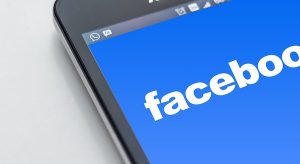 "And that's precisely what the company delivered. The new Oversight Board announced itself with a New York Times op-ed from the four co-chairs. Only one of the four, Stanford Law School Prof. Michael McConnell, is at all conservative. And not as strong as many would like."The other three are "reliably liberal," the coalition said.Columbia Law Professor Jamal Greene was an aide to Sen. Kamala Harris, D-Calif., during the Brett Kavanaugh Supreme Court confirmation hearings.Catalina Botero-Marino is the dean of the Universidad de los Andes Faculty of Law of Colombia. She is also a member of the board of directors of the pro-abortion Center for Reproductive Rights."That is especially infuriating to pro-life groups that are regularly targeted on social media for their beliefs. No pro-life leader need apply to this board," FSA said.Another member is the former prime minister of Denmark, Helle Thorning-Schmidt, who declared she "does not believe in eternal life, salvation or heaven and hell," according to the Danish newspaper Kristeligt Dagblad.Thorning-Schmidt is also one of at least six of the 15 foreign members of the board who is openly anti-Trump.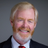 Brent Bozell✔@BrentBozellFacebook's new Oversight Board is packed with liberals. 

Read our full Free Speech Alliance statement at https://www.newsbusters.org/blogs/nb/nb-staff/2020/05/07/free-speech-alliance-facebook-oversight-board-packed-liberals …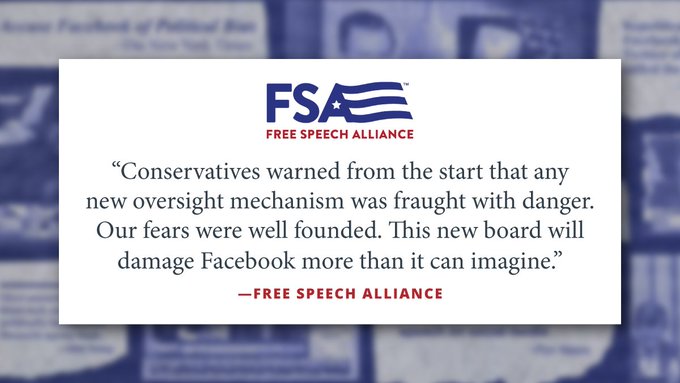 1711:00 PM - May 7, 2020Twitter Ads info and privacy145 people are talking about thisOn Twitter recently, she wrote over a photo of Obama endorsing presumptive Democratic presidential nominee Joe Biden: "The endorsement!! OMG, Miss the voice of decency and grace."Former Guardian Editor Alan Rusbridger has gone from supporting a free press to endorsing censorship, FSA said. He tweeted in late March that the press should shut down Trump's press conferences.Soros influenceFSA pointe out that there is not a single member of the panel supportive of President Trump.  That is not balance.  That is the Global Syndicate.  At least three members have ties to billionaire left-wing activist George Soros. One works directly for his Open Society organizations. Another was the founding dean at Central European University, which Soros founded and funded with nearly $1 billion.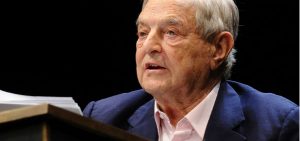 George Soros (Wikimedia Commons)The oversight board's executive director is Thomas Hughes, a former executive director of the British non-profit Article 19, which has received more than $2 million from Soros.  FSA pointed out that Soros funds groups in the U.S. that censor conservative views by branding them "haters" and similar labels.The entire American right, FSA said, is represented on the Facebook board by only one traditional conservative and one libertarian. And they likely would cancel out each other's votes in rulings on some key social issues, such as traditional marriage, religious freedom and abortion."The board is dominated not by believers in the U.S. Constitution and its protections of rights; it is controlled overwhelmingly by members who live in nations in opposition to such protections," FSA said. "The global view of rights — even in countries we consider strong allies like the U.K. or Australia — is as far away from American beliefs as they are geographically."FSA said that unlike its "Silicon Valley cousins," Facebook "has made a good faith effort to reach out to conservatives for their opinion, and we recognize that.""And so we offer this opinion of the proposed Oversight Board: When you announce your next 20 members, ensure that they will balance out the aggressively leftist tilt of this new venture your company has taken. Better yet: Get rid of the whole thing."1929 All Over Again, Except…The U.S. unemployment rate hit 14.7% in April, the highest rate since the Great Depression, as 20.5 million jobs vanished in the worst monthly loss on record. The figures are stark evidence of the damage the coronavirus has done to a now-shattered economy.The losses, reported by the Labor Department Friday, reflect what has become a severe recession caused by sudden business shutdowns in nearly every industry. Nearly all the job growth achieved during the 11-year recovery from the Great Recession has now been lost in one month.The report indicated that a clear majority of April’s job losses — roughly 75% — are considered temporary, a result of businesses that were forced to suddenly close but hope to reopen and recall their laid-off workers. Whether most of those workers can return to their jobs anytime soon, though, will be determined by how well policymakers, businesses and the public manage their response to the public health crisis.The collapse of the job market has occurred with stunning speed. As recently as February, the unemployment rate was a five-decade low of 3.5%, and employers had added jobs for a record 113 months. In March, the unemployment rate was just 4.4%The jump in the unemployment rate didn’t capture the full devastation wrought by the business shutdowns. The Labor Department said its survey-takers erroneously classified millions of Americans as employed in April even though their employers have closed down. These people should have been classified as on temporary layoff and therefore unemployed. If they had been counted correctly, the unemployment rate would have been nearly 20%, the government said.President Donald Trump, who faces the prospect of high unemployment rates through the November elections, said the figures were “no surprise.”IMPACT ON THE ECONOMY:“What I can do is I’ll bring it back,” Trump said. “Those jobs will all be back, and they’ll be back very soon. And next year we’ll have a phenomenal year.”But economists increasingly worry that it will take years to recover all the jobs lost. The nonpartisan Congressional Budget Office expects the jobless rate to be 9.5% by the end of 2021.Racial minorities and lower-income workers suffered the most from the economic shutdown. Job losses were especially severe for Latinos, whose unemployment rate leapt up to 18.9% from 6% in March.In addition to the millions of newly unemployed, 5.1 million others had their hours reduced in April. That trend, too, means less income and less spending, perpetuating the economic downturn. A measure of what’s called underemployment — which counts the unemployed plus full-time workers who were reduced to part-time work — reached 22.8%, a record high.Though some businesses are beginning to reopen in certain states, factories, hotels, restaurants, resorts, sporting venues, movie theaters and many small businesses are still largely shuttered. As companies have laid off tens of millions, lives have been upended across the country.One of the newly unemployed, Sara Barnard, 24, of St. Louis, has lost three jobs: A floor manager at a pub and restaurant, a bartender at a small downtown tavern and the occasional stand-up comedian. Her main job was at McGurk’s, an Irish pub and restaurant near downtown that closed days before St. Patrick’s Day. She had worked there continually since high school.McGurk’s tried selling food curbside, Barnard said, but it was costing more to keep the place open than the money that was coming in. Around that time, the bar where she worked closed, and comedy jobs ended when social distancing requirements forced clubs to close.McGurk’s is a St. Louis landmark, and Barnard expects it to rebound quickly once it reopens. She just doesn’t know when.Job losses and pay cuts are ranging across the world. Unemployment in the 19-country eurozone is expected to surpass 10% in coming months as more people are laid off. That figure is expected to remain lower than the U.S. unemployment rate. But it doesn’t count many people who either are furloughed or whose hours are cut but who receive most of their wages from government assistance.In France, about half the private-sector workforce is on a government paid-leave program whereby they receive up to 84% of their net salary. In Germany, 3 million workers are supported in a similar system, with the government paying up to 60% of their net pay.In the five weeks covered by the U.S. jobs report for April, 26.5 million people applied for unemployment benefits.The job loss reported Friday was a smaller figure because the two are measured differently: The government calculates job losses by surveying businesses and households. It’s a net figure that also counts the hiring that some companies, like Amazon and many grocery stores, have done. By contrast, total jobless claims are a measure of just the layoff side of the equation.The government’s report noted that many people who lost jobs in April but didn’t look for another one weren’t even counted in the unemployment rate. They are captured in a separate index: The proportion of all working-age adults who are employed. This figure is now just 51.3%, the lowest proportion on record.For the United States, a key question is where the job market goes from here. Applications for unemployment aid, while high, have declined for five straight weeks, a sign that the worst of the layoffs has passed. Still, few economists expect a rapid turnaround.A paper by economists at the San Francisco Federal Reserve estimates that under an optimistic scenario that assumes shutdowns are lifted quickly, the unemployment rate could fall back to about 4% by mid-2021.But if shutdowns recur and hiring revives more slowly, the jobless rate could remain in double-digits until the end of 2021, the San Francisco Fed economists predict.Raj Chetty, a Harvard economist, is tracking real-time data on the economy, including consumer spending, small business hiring and job postings. Chetty noted the economy’s health will hinge on when the viral outbreak has subsided enough that most Americans will feel comfortable returning to restaurants, bars, movie theaters and shops.The data suggests that many small businesses are holding on in hopes that spending and the economy will rebound soon, he said. Small business payrolls have fallen sharply but have leveled off in recent weeks. And job postings haven’t dropped nearly as much as total jobs have. But it’s unclear how much longer those trends will persist.“There’s only so long you can hold out,” Chetty said.Global Cooling Evidence is MountingDo you remember global warming?  Oh my gosh, how many movies did we watch?  How many crying liberals did we see on TV demanding money from the American taxpayer to purchase cooler temperatures.  Now, do you remember when the trend began to turn the other way?  It was 2007.  Suddenly, global warming morphed into climate change.  And it was clear that all climate change roads led to Socialism.  Yes, what happened was the atmosphere thinned to the point that it could no longer insulate us from Solar infrared radiation.  While the days were long, the ground and water heated up.  While the days were short, the planet sent nearly twice as much energy as usual into space.  The summers were breaking heat records.  The winters were breaking cold records.  Everywhere.  Even in places like Bangladesh and Los Angeles.Well, the lines between winter and summer have gotten more and more blurry.  Last year, for the first time in recorded history, California did not reach 70 degrees in February.  It seems almighty Zeus has decided our current life circumstances aren't historic enough, so he's throwing a little May snowstorm into the mix. Forecasts are predicting parts of the Northeast and New England are going to reach record low temperatures this weekend and could see everything from a dusting to 6-8 inches of snow. Um, OK then. I guess we'll have to stay in, huh? Aha. Ha. We're looking at a building snowstorm late on Friday and unseasonable cold temperatures on Saturday, according to a report by NBC News. The states most likely to see snow are New York (most notably Syracuse, Rochester, Binghamton, Albany), Pennsylvania (Scranton), and Vermont (Burlington). Otherwise, there will definitely be some rain, 40mph wind, and probably weird vibes. DEVELOPING: Potentially historic May snowstorm headed for the northeast US and New England. In addition to snow, 75M people will wake up to below freezing temperatures Saturday. For many cities it will be colder than it was on Christmas Day. https://nbcnews.to/3bgu0QO Potentially historic May snowstorm headed for Northeast and New EnglandIn addition to snow, 75 million people will wake up to below freezing temperatures Saturday. For many cities it will be colder than it was on Christmas Day.This is all happening because, basically, a storm will mosey into Northeast territory on Friday and do a little jig with the Arctic air (shout out to the polar vortex). This sort of meeting brings big wet snowflakes. The cold air mass will cause rain from a system moving out of the Tennessee Valley to change to wet snow that could be heavy over the central Appalachians Friday. The storm system then intensifies further as it skirts the New England coast, according to the WPC.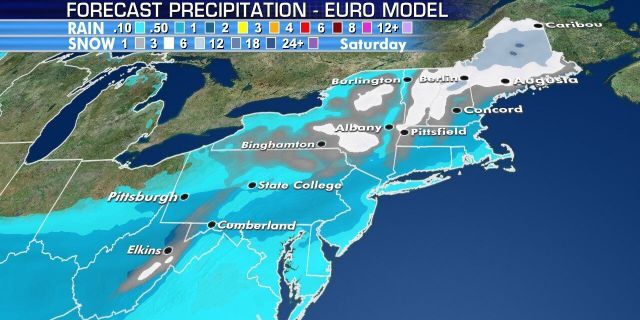 The interior Northeast may see a historic May snowstorm as the polar vortex ushers in bitterly cold Arctic air. (Fox News)"The potential for heavy snow over portions of the higher terrain of northern New England Friday into Saturday is increasing," the WPC said. "May daily snowfall records may be shattered, with several inches of snow possible."Forecasters said that across the higher terrain of western and northern Maine, isolated snowfall could approach a foot, which would "shatter" May daily snowfall records.By the way, as you're reading this, a little less than 50 million folks are already under freeze watches and warnings from the Upper Midwest to the Appalachians, and it's estimated that around 75 million people will wake up to sub-freezing temperatures. Most of these people will be located in Buffalo, Nashville, Memphis, Baltimore, Detroit, Pittsburgh, Charlotte, Little Rock, Montgomery, and Shreveport.While New York ranks no. 20 in the list of states with the worst winters, temperatures may dip into the 30s. According to NBC, that hasn't happened this time of year since 1978.Will the Real COVID-19 Curve Please RiseOn April 14, New York announced that they would be adding more than 3,700 to the death total from the virus who were never actually tested. That’s a 50% increase. As of today, New York is reporting 8,811 confirmed deaths and 4,429 probable deaths, i.e. not tested.This is being done because that what the CDC has requested.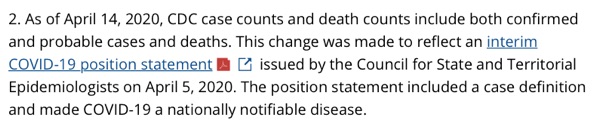 So, right at the peak of deaths in this country, the CDC is asking everyone to inflate the numbers by including people who weren’t actually tested. Never mind that people who die from COVID-19 generally die of pneumonia and something like 3,600 people die every week from pneumonia in this country all throughout the year.Here’s what it looks like on the plots of cumulative deaths. I’ve color coded in red starting on April 14 to clearly show the impact of what I call the inflated data. My source is worldometers.info and the big jump was added there as of April 16 although some increase was already being reported before the 3,700 were added. Suddenly we’ve moved into the fast lane: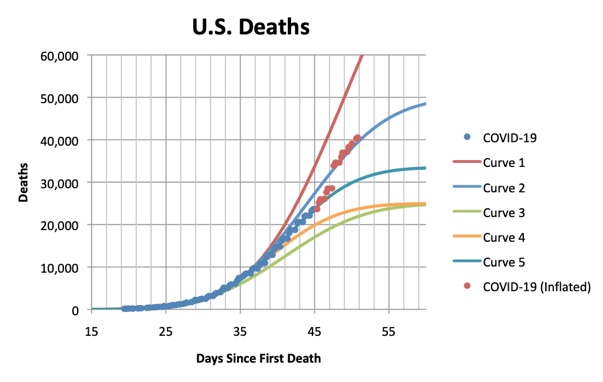 And here’s the plot of death rate where I collect 3 samples per day (with a few exceptions):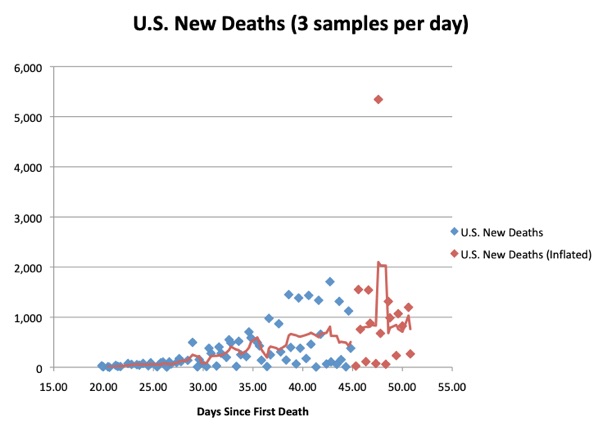 Right after what appeared to be the peak it jumps up. Nothing like changing the rules in the middle of the game. In any case, while it clearly is going to change the total numbers I don’t expect it will change the timing. Every indication is that it will essentially be over at the end of this month. And, don’t forget, deaths follow infections by about three weeks. This means the peak of the infections was as much as three weeks ago and have been declining ever since. New York, as seems to be the case with most other places, doesn’t show the true epi curve.  One thing we have learned from all of this.  When the truth doesn’t tell the left’s story, the truth is edited.  And the very best lies are exactly that, aren’t they?  The best lies are made from truth.  Now, the only thing remaining is to jail the people who expose their lies.Hydrogen LifeLife can thrive in a 100% hydrogen atmosphere, according to a new study. The finding could completely change our understanding of how (and where) life might exist in the universe. For the study, a team of researchers led by Sara Seager, an astrophysicist and planetary scientist at the Massachusetts Institute of Technology (MIT), conducted experiments with the bacteria Escherichia coli, or E. Coli, and yeast. They put these species in a 100% hydrogen atmosphere. And, incredibly, the microbes survived, showing how life can live in such an extreme atmosphere. (For contrast, hydrogen makes up less than one part per million of Earth's atmosphere, which consists of mostly nitrogen.)"I want to push astronomers to think more broadly about what kind of planets might be habitable," Seager told Space.com in an email. "Biologists, if they ever thought of hydrogen-rich atmospheres, would think it's fine for life to survive, because hydrogen is not known to be toxic to life" she said. However, she noted, astronomers "are not aware that life can survive in hydrogen-dominated atmospheres, so our work was to give a clear and concise experimental evidence that it is so."So, Seager explained, researchers might consider studying exoplanets — or planets outside the solar system — that they otherwise wouldn't target in the search for alien worlds that could potentially support life. Additionally, because hydrogen-heavy atmospheres are usually larger and more extended from their planet's surface, they could be easier to spot with some observing techniques, she added. Studying microbesThe microbes that Seager and her team studied in the lab grew more slowly in the 100% hydrogen atmosphere than they would in a "normal" Earth environment, Seager said. "A few times more slowly for E. Coli and a few hundred times more slowly for yeast," she said. However, she added that "this isn't too surprising, because without oxygen the microbes have to get all their food from fermentation, and that just doesn't yield as much energy."While this experiment showed how life can survive in a pure hydrogen atmosphere, scientists don't expect to find exoplanets with atmospheres made up of 100% hydrogen. Still, they do expect to find some exoplanets with hydrogen-dominated atmospheres, Seager said. These findings are especially important to the search for life because, although they haven't found them yet, astronomers think that there are likely large, rocky exoplanets with thin, hydrogen-rich atmospheres, Seager said. "We don't know any planets like that — yet," Seager said. "Theory says they should exist … However, Jupiter, Saturn, Uranus, Neptune, giant exoplanets [and] mini Neptunes all have H2 [Hydrogen] and He [Helium] dominated atmospheres — though no one thinks life is there."Going forward, knowing that life can survive in hydrogen, researchers could expand their observations of far-off exoplanets and their atmospheres. They could expand their gaze to look for such planets they might have otherwise overlooked while making observations with existing technology. Additionally, when tools like NASA's James Webb Space Telescope launch to space (the space telescope is currently set to launch in March 2021), they will be able to get even better observations.Mexican Plant Explosion Reveals Secret TargetAt least seven units of the local fire department have been deployed to the scene, following a massive explosion at a chemical plant in Garcia, in the state of Nuevo Leon, in northeastern Mexico.The chemical recycling plant processes solvents and various oils in an industrial sector of the city. Despite the enormous explosion, somewhat miraculously, there have as yet been no confirmed injuries. Eyewitness video from the scene shows the sheer scale of the blaze and the resultant thick black smoke that is now blanketing parts of the metropolitan area.Teams from both the city’s fire services and the local civil protection division have been deployed to combat the fire, which is spewing a plume of smoke hundreds of feet into the air.Multiple secondary explosions have been reported, frustrating firefighting efforts at the plant, since the initial blast at approximately 9pm local time. No evacuation orders have yet been issued, although the public have been urged to avoid the area, and a security cordon has been established amid concerns of secondary blasts. Nonetheless, residents of the Bicentenario neighborhood have left their homes en masse in fear of the potential release of toxic gas. Although the fire has leapt to an adjacent vacant lot, it is not expected to spread any further.There are two dots I would like to connect here.  The first is the secondary explosions that surprised fire fighters.  I can tell you that when a plant is being built, one of the first things that must be done is to give a tour to the local fire fighting teams.  They need to know where the flammables are.  They need to know where the hydrants are, what chemicals are present, and what chemicals can be dangerous to use to fight the fire.  They also need to know if people must be evacuated or if there is a risk of secondary explosions as the fire spreads.The fact that the secondary explosions surprised the fire fighters was notable.  It means that additional explosives may have been set to frustrate and further disable to target.Ah, the target.  What were they making at this factory?  Well, that is most interesting, as this particular factory makes something very important to our current dilemma.  This plant is a major supplier of a component called Magnesium Stearate, which is an ingredient for azithromycin and hydroxychloroquine tablets.  Although the chemicals are flammable, they are not particularly explosive.  You would not know this by watching the horrifying videos.Beware the ResetExtreme government coronavirus intervention has certainly trashed the world.  It turns out a mild case of the flu killing 11 people per 100 thousand infections was the perfect weapon.  Well, nearly perfect.  Not to worry.  The central planners took a bad situation and made it dramatically worse.  They destroyed the economy so they could ‘build back better.’First the shutdown was ordered by the Global Syndicate to flatten the curve, resulting in over 33.5 million new claims for unemployment in just seven weeks.  Then the big bailouts of big business were rolled out to counteract the breakdown of financial markets.  Token checks were also sent out to the broad populace.  And that’s just the beginning.Central planners, no doubt, love this kind of stuff.  They find meaning and purpose in it.  What’s more, it makes them feel smart…especially when they can use fake models and fake science to support their decrees to prevent the sale of seeds, the washing of cars, the cutting of hair, and the selling of children’s clothes by mom and pop.Guided by GarbageOn March 18, British epidemiologist Neil Ferguson and his cohorts at Imperial College in the United Kingdom used scientific models to project 2.2 million deaths in the United States from coronavirus.  The central planners took these scientific models as the cornerstone truth and commanded shelter in place and social distancing orders.  Anyone who asked for corroborating evidence was shamed, attacked on social media, and in some cases even jailed.It has happened before.  In fact, the same exact source, Neil Ferguson, in 2009, predicted 65,000 people could die from the Swine Flu outbreak in the UK.  The final figure was below 500.  And during the 2001 Foot and Mouth outbreak, Ferguson warned the government that 150,000 people could die.  In the end, 200 people died.  Similarly, Ferguson estimated a potential death toll of 200 million people during the 2005 Bird Flu outbreak.  The real number was in the low hundreds.  What’s going on?  I mean my statistical models have been spot on for 10 years, and yet no one made a single change in their lives based on my accuracy.  But then, I am not funded and promoted by the Global Syndicate.How about Charles Babbage, the English polymath credited with inventing the first mechanical computer, to better understand Ferguson’s models?  From his 1864 work, Passages from the Life of a Philosopher:“On two occasions I have been asked [by members of Parliament], ‘Pray, Mr. Babbage, if you put into the machine the wrong figures, will the right answers come out?’  I am not able rightly to apprehend the kind of confusion of ideas that could provoke such a question.”In other words, garbage in garbage out (GIGO).  By this, computer outputs are only as good as the data that are input.  If garbage data is input the resulting outputs are garbage.“Some of the major assumptions and estimates that are built in the calculations [of Ferguson’s models] seem to be substantially inflated.”The point is, the response by Syndicate planners to the coronavirus outbreak was guided by pure garbage by design.  They had a particular outcome in mind, so they kept changing the inputs until they got the outputs they wanted.  Both of the Global Syndicate’s battle objectives were accomplished.  The streets were cleared of protesters, and the economy has been wrecked.  A perfect outcome without firing a shot.  In fact, labeling ordinary deaths that would have occurred anyway as COVID-19 deaths, gave the models just enough cold bodies to make it morbidly disrespectful to even question the practice.For central planners this is their golden opportunity to ‘build back better’…Beware of Plans to Build Back Better.  This week, for example, Nobel laureate Joseph Stiglitz and several other economic interventionists published a paper in the Oxford Review of Economic Policy calling for green stimulus.  Green stimulus?  Yes, indeed.  All climate change roads lead to Socialism.  The paper’s title asks the question, “Will COVID-19 fiscal recovery packages accelerate or retard progress on climate change?”Without government intervention, say the authors, “There are reasons to fear that we will leap from the COVID frying pan into the climate fire.”Top of FormBottom of FormThe paper includes a survey of 231 Syndicate bankers, G20 finance ministers, and top academics from across 53 countries to subjectively assess the economic and climate impact potential of 25 stimulus policy archetypes.  I mean, while everyone is sick and locked down, why not pound home the all-important, unequivocal conclusion that the world’s leading Syndicate planners are onboard with stimulus that reduces carbon emissions.  Just look at how clean the air is when humans are taken out of the picture.  The highly credentialed paper is chock full of colorful exhibits that appear to be a cross between scatter plot charts and dove guts.The purpose of the exhibits is to graphically display the various experts’ perceptions of the desirability of various stimulus policies.  Like Ferguson’s death models, the study is contrived bullshit.  But it’s just the sort of thing the central planners can point to as they flatter their egos and double down with the next wave of fiscal stimulus intervention.  “The COVID-19-initiated emissions reduction could be short-lived.  But this report shows we can choose to build back better, keeping many of the recent improvements we’ve seen in cleaner air, returning nature and reduced greenhouse gas emissions.”For the Global Syndicate, building back better means pumping stimulus into clean energy research and infrastructure, disaster preparedness, and zero-carbon transportation.  Alas, for the 33.5 million recently unemployed, that does not get us closer to the real goal, now does it?  They don’t care that Class 8 heavy duty truck orders crashed to a 25 year low in April.  Why?  Because it’s better for the planet to keep those diesel burning smoke belchers off the road, now isn’t it?Take Out the WhitesDr. Carol Baker of Houston is caught on tape proposing that society “get rid of all the whites in the United States” to reduce the number of “vaccine refusers.” Baker has recently served as the executive director of the Center for Vaccine Awareness and Research at Texas Children’s Hospital. Baker was honored in Washington, D.C. with the Sabin Vaccine Institute’s 2019 Albert B. Sabin Gold Medal at a ceremony “made possible in part by the Bill & Melinda Gates Foundation and Pfizer.” In 2009, Obama administration Health and Human Services Secretary Kathleen Sebelius appointed Baker to chair the Advisory Committee on Immunization Practices Centers for Disease Control and Prevention (CDC). Baker chaired through committee until 2012 and she served as a liaison representative of that committee as recently as 2019.“So I have the solution,” said Dar. Baker.   “Every study published in the last five years, when you look at vaccine refusers. I’m not talking about…hesitance, most of them we can talk into coming to terms. But refusers. We’ll just get rid of all the whites in the United States.  Guess who wants to get vaccinated the most? Immigrants.”Dr. Baker is the model physician for the Democrats.  She prefers an illiterate populace conditioned to obey the government.  They will work in factories and fields and allow their children to be injected with every chemical the masters desire.  If they die, they can always import more.  No need worry about free speech, because Congress doesn’t speak Spanish anyway.  No need to worry about elections, because everyone knows Hispanics always vote Democrat.  All they have to do is provide a few food stamps, and a pair of work gloves.10 years ago you were science and fact challenged if you thought Monsanto glyphosate caused cancer, now you can’t turn a TV without seeing a settlement commercial. That consensus science. 🤣 Didn't Bill Gates own half of that?The Heart of an Obama JudgeYou know I have spoken about the need to end the reign of the judges.  In ancient times, they were the breeding ground for the Nicolaitan Band.  They established the secret combinations and the system of judges that murdered millions.  They are still there.  The beautiful and talented Dallas salon owner, Shelly Luther, was thrown in jail this week by a local judge after defying state restrictions ordering her business remain closed. She was also fined $7,000 and ordered to seven days in jail by District Court Judge Eric Moye on Tuesday, because she refused to apologize for opening her store.  His draconian ruling has since become a nationwide controversy highlighting the growing tensions under lockdowns where government-mandated closings are throwing millions out of work.Luther was released on Thursday by the Texas Supreme Court which came just after the state’s Republican Governor, Greg Abbott issued an executive order retroactively suspending local ordinances that throw citizens in detention for noncompliance with local stay home orders.“Throwing Texans in jail who have had their businesses shut down through no fault of their own is nonsensical, and I will not allow it to happen,” Abbott said the day after Luther was given jail time.Abbott Spokesman John Whitaker made clear in a statement to The Federalist however, that the governor’s executive order still allows local fines and other penalties such as license suspensions to be handed down to those who open without authorization, implying Luther may still have to pay $7,000.Moye condemned Luther’s defiance as “selfish,” charging Luther with “putting your own interests ahead of the community in which you live.“You disrespected the orders of the state, the county, and this city,” Moye told Luther.The episode has become a rallying cry for opening up, where many on the Left supporting the lockdowns have flocked to Moye’s defense, while conservatives characterize the ruling as an authoritarian power-grab from the Democratic judge and prop up Luther as a heroine fighting to preserve civil liberties under stress from the pandemic. Texas Republican Sen. Ted Cruz went to the salon for a haircut on Friday and Abbott discussed the matter with the president at the White House.Texas Republican Attorney General Ken Paxton also charged Moye’s ruling as “outrageous,” a view which was echoed across Republican state leaders and earned backlash from an array of district judges in Dallas County labeling the criticism “inappropriate” for an independent judiciary.Local Dallas news media rushed to Moye’s defense, including WFAA’s Dale Hansen who said on the evening news, “I’m not defending Judge Moye because he’s a friend of mine. I’m defending him because he’s right.”Luther’s case is not the only controversial case Moye has presided over. A Harvard-educated judge who has served on the bench for more than 25 years, Moye, a lifelong Democrat, also tossed a lawsuit that would have disqualified more than 100 Democrats from being listed on the ballot in 2018 because the local party chairwoman failed to sign candidate applications.In 1992, Moye was a delegate to the Democratic National Convention and almost secured a federal judgeship under the Clinton administration. Since then, Moye has still worked on “numerous” Democratic campaigns throughout his career.  Moye has also shared some harsh words toward Supreme Court Justice Clarence Thomas for acting as a traitor his own African-American heritage for his critiques of the civil rights movement under President Ronald Reagan.“I think there is a profound sense of despair,” Moye told the Washington Post in 2007. “In order to have disappointment you have to have high expectations. I think there were those who hoped he was going to blossom and develop. But I don’t think you know many African Americans, other than those who know him personally, who think he turned out all right.”To this day, Moye also remains active in satellite Harvard groups, including the Harvard Club of Dallas and serves as the president of the Harvard Law School Association of Texas.First to be Convicted?Lt. Col Tony Shafer basically calls Obama a Soviet-leader and liberals head begin to spin. It is coming out now that Obama did in fact spy on Trump during the 2016 election, and to make this victory even better, it is being revealed that Obama’s crime is massive and he could actually be indicted on felony charges for it! Shafer goes on to state that what he is dubbing “Obamagate” is an even bigger scandal than Watergate was.What liberals called unbelievable and fake is, in fact, a reality and quite believable. Obama is as crooked as they come, and maybe We the People will finally be seeing some justice even if it is only for this one crime. Obama had high hopes of some kind of nefarious take-over against our sitting administration, and this may have just thrown a huge kink in his plans.Now former intelligence officer Lt. Col Tony Shaffer just revealed that Obama’s wiretapping was not only a federal crime but says that the results of this investigation will likely result in Obama being brought up on FELONY CHARGES. The colonel’s dire prediction about Obama’s future is sending shock-waves through the black hearts of liberals all across America today, as it’s now thrown a monkey wrench into Obama’s plans to stage his “political comeback” this fall.In a recent interview with Trending Today USA,  Lt. Col Tony Shaffer called ‘Obamagate’ an “order of magnitude” even bigger than the Watergate scandal because the incident included “using nation-state resources for purposes of political gain.”When asked if Obama could be arrested for violating the law, he said that it would be the “first time a former president could be indicted for a felony.”Lt. Col Tony Shaffer“…I think it is very possible that he acted outside of the scope of his duties, responsibilities, and authorities to turn the resources of a nation-state on a candidate. This is, as I’ve said before, soviet-dictator level wrongdoing,” he added.Shaffer said that Obama using government resources to spy on Trump was for the sole purpose of getting Hillary into office, as Obama hoped the wiretapping would produce enough “dirt” on Trump to sabotage his presidential run.Given Shaffer’s lengthy military career, his rise to the top of the American intelligence community, and his current senior position at the prestigious London Center for Policy Research, his prediction about Obama shouldn’t be scoffed at. Being brought up on felony charges would completely destroy Obama’s plan of making his political comeback this year, as he’d be trying to figure out a way to keep himself out of prison instead of spending his hours obsessing with ways to bring Trump down.The Hill reported on just how extensive Obama’s spying truly was, as this unconstitutional move wasn’t just limited to listening in on Trump’s calls. They reported:If these reports are accurate, it means U.S. intelligence agencies secretly surveilled at least a half dozen Trump associates. And those are just the ones we know about.Besides Manafort, the officials include former Trump advisers Carter Page and Michael Flynn. Last week, we discovered multiple Trump “transition officials” were “incidentally” captured during government surveillance of a foreign official. We know this because former Obama adviser Susan Rice reportedly admitted “unmasking,” or asking to know the identities of, the officials. Spying on U.S. citizens is considered so sensitive, their names are supposed to be hidden or “masked,” even inside the government, to protect their privacy.<-- DH Below Content -->In May, former Director of National Intelligence James Clapper and former Acting Attorney General Sally Yates acknowledged they, too, reviewed communications of political figures, secretly collected under President Obama.After getting away with whatever the hell he wanted over the past 8 years and wiping his butt with the Constitution, it looks like Obama’s cockiness might just be his undoing. He might have gotten away with his antics in the past, but things are vastly different now that Obama doesn’t have all his minions blocking all investigations into his crimes as was the case when he was president.If this colonel’s prediction is, in fact, true, Obama’s little plan to keep trolling Trump with his little shadow government from the headquarters of his D.C. home could soon be coming to an abrupt end. How poetic would it be that after spending 8 years pandering to terrorists and trying to destroy America that Obama could live out the rest of his life behind bars in an orange jumpsuit? Sounds like perfect justice for America!It would be great to see not just Obama but also his little rag-tag bunch behind bars,, and if all reports are correct there are a few who could be indicted right along with him should the powers that be decide to follow through. Hillary managed to get away with literal murder, but will Obama be as lucky?The Congresswoman from Somalia has Been RecognizedWell, it should be no surprise that the Congresswoman from Somalia, Ilhan Omar, is at it again.  There is a hard working group called the She’s only been in Congress for one term and already this woman has been caught in numerous scandals including immigration fraud, marrying her brother and funneling money into her lover’s consulting firm!  Ilhan Omar asked for donations this week to help feed Minnesota Food Store.  She just loves getting involved with public service when the cameras are running.  She even tweeted her appearance to show how dedicated she was.  The only problem was that not only was that Adrienne, the Executive Director of the GMCC – Minnesota FoodShare is their program – announced that Ms. Omar had not been asked to help.  In fact, Adrienne didn’t know Omar was raising money by using their cause as a backdrop, but that the GMCC never saw a dime and did not know where the money was going.  Omar deleted her self-aggrandizing tweet a short while later.  No one has seen her or the money since the event.She is still at large and goes by many names.  She’s black, Muslim & a Democrat" so she has reached the highest rungs of the SJW grievance ladder of power so please look away so she can commit more crimes without being harassed by pesky republicans and conservatives with their pesky Christian values, laws and constitution.  She is a liar, cheating, hustler, adulterous, leach, tweet up, tweet down, perfect attributes for a Democrat.Will she ever be arrested or removed from Congress?  Not until November, I am afraid.  Remember, single-term Congressmen do not receive a pension.  Elon Musk on FreedomDuring a recent interview on the Joe Rogan Experience, Tesla CEO Elon Musk called recent Wuhan coronavirus shelter-in-place orders “unconstitutional” just days after reports appeared implying that Tesla’s Fremont plant may begin production again soon in violation of lockdown orders.In an appearance on episode number 1,470 of the Joe Rogan Experience podcast, Tesla CEO Elon Musk discussed a number of topics including the recent Wuhan coronavirus shelter-in-place orders which he believes are “unconstitutional.”AdvertisementMusk stated during the interview that some of the restrictions violate freedom of assembly and that Americans should be concerned about the “massive infringement” on civil liberties. Musk stated that people fought and died for freedom and democracy and that “we should treasure that and not give up our liberties too easily. I think we probably did that.”During the interview, Musk claimed that he knew people that had been infected by the Wuhan coronavirus but none that had died, and advised that “proper hygiene is a good thing, no matter what,” and that sick children should avoid the elderly regardless of their illness.Musk stated: “My opinion is, if somebody wants to stay home, they should stay home, and if somebody does not want to stay home, they should not be compelled to stay home. That’s my opinion. And if somebody doesn’t like that, well, that’s my opinion.”Breitbart News reported this week that a source recently told the San Francisco Chronicle that Tesla is preparing to restart car production at its factory in Fremont, California, potentially violating local and state shelter-in-place orders.Workers reportedly returned to the Fremont plant on Wednesday to prepare for a reopening of some production lines between now and next week, a source familiar with factory operations told the SF Chronicle. The source stated that a handful of employees returned to the factory floor to prepare and that additional safety measures have been put in place to guard against Wuhan coronavirus transmission.A spokesperson for the Fremont Police Department stated that there were no plans to visit the factor when informed by the SF Chronicle of reports of the partial return to work. Department spokesperson Geneva Bosques stated: “We’re all sort of in a little bit of a gray area,” referring to Governor Gavin Newsom’s announcement this week that some retail, manufacturing, and logistics businesses would be allowed to operate on a limited basis if safety measures were put in place and local authorities approve.Breitbart News reported last month that Musk attacked government lockdowns as “fascist” during a rant on the firm’s Q1 2020 earnings call. Musk called lockdown orders “forcibly imprisoning people in their homes against all their constitutional rights.”Musk stated that he was concerned about not being able to resume operations at Tesla’s factory in Fremont, California, stating that the possibility of not resuming production should be considered “a serious risk,” given that Tesla produces most of its cars there in addition to its production factory in Shanghai.Musk attempted to continue operations at the Fremont facility but was ordered to close by the Alameda county Sherrif. Musk recently spoke out about government restrictions on Twitter but during Wednesday’s earnings call encouraged government officials to invest in infrastructure while praising China for having “much better” infrastructure than the United States.“This is the time to think about the future, and also to ask, is it right to infringe upon people’s rights as what is happening right now?” Musk said. “I think the people are going to be very angry about this and are very angry. It’s like somebody should be, if somebody wants to stay in the house that’s great, they should be allowed to stay in the house and they should not be compelled to leave. But to say that they cannot leave their house, and they will be arrested if they do, this is fascist. This is not democratic. This is not freedom. Give people back their goddamn freedom.”Obama’s Plot to Overthrow the GovernmentThe final days of the Obama Administration were the most corrupt and damaging to America in history.  January 5, 2017, Obama held a meeting at the White House. It was at this meeting that Obama gave guidance to key officials.  Although he publicly downplayed an laughed at the influence anyone could have over American elections, because everyone thought Hillary would win, he assigned his gang to protect his administration’s utilization of secretly funded Clinton campaign research.  This spy network and private disinformation program alleged Trump was involved in a treasonous plot to collude with Russia.  They knew they were vulnerable, especially since Trump had chosen General Michael Flynn to be his NSA.  They knew they would be discovered or stopped, or even prosecuted  by the incoming administration.“President Obama said he wants to be sure that, as we engage with the incoming team, we are mindful to ascertain if there is any reason that we cannot share information fully as it relates to Russia,” National Security Advisor Susan Rice wrote in an unusual email to herself about the meeting that was also attended by Deputy Attorney General Sally Yates, FBI Director James Comey, and Vice President Joe Biden.After years of secrets, assassinations of diplomats who were involved, and a nearly full-time shredding operation, a clearer picture is emerging of the drastic steps that were taken to accomplish Obama’s goal of overthrowing the American government. Within hours of this emergency meeting, high-level operatives began intensely leaking selective information supporting a supposed Russia-Trump conspiracy theory, the incoming National Security Advisor was ambushed, and the incoming Attorney General was forced to recuse himself from oversight of investigations of President Trump. At each major point in the operation, explosive media leaks were a key strategy in the operation to take down Trump.Not only was information on Russia not fully shared with the incoming Trump team, as Obama directs, the leaks and ambushes made the transition chaotic, scared quality individuals away from working in the administration, made effective governance almost impossible, and materially damaged national security. When Comey was finally fired on May 9, in part for his duplicitousness regarding his handling of the Russia collusion theory, he orchestrated the launch of a Special Counsel probe that continued his efforts for another two years. That probe ended with Mueller finding no evidence of any American colluding with Russia to steal the 2016 election, much less Trump or anyone connected to him.An analysis of the timeline from early 2017 shows a clear pattern of behavior from the federal officials running the collusion operation against the Trump campaign. It also shows how essential media leaks were to their strategy to sideline key law enforcement and intelligence officials and cripple the ability of the incoming Trump administration to run the country.Here’s a timeline of the key moments and news articles of the efforts, per Obama’s direction, to prevent the Trump administration from learning about the FBI’s operation against it.January 4: Following the closure of a pretextually dubious and politically motivated FBI investigation of Flynn at the beginning of January, the leadership of the FBI scrambled to reopen a case against Flynn, the man who in his role as National Security Advisor would have to review their Russia collusion investigation. FBI officials openly discussed their concern about briefing the veteran intelligence official on what they had done to the Trump campaign and transition team and what they were planning to do to the incoming Trump administration. Flynn had to be dealt with. The FBI’s top counterintelligence official would later memorialize discussions about the FBI’s attempts to “get [Flynn] fired.” No reopening was needed, they determined, when they discovered they had failed to close the previous investigation. They found this mistake “amazing” and “serendipitously good” and said “our utter incompetence actually helps us.” Even more noteworthy were texts from FBI’s #2 counterintelligence official Peter Strzok to FBI lawyer Lisa Page noting that the “7th floor,” a reference to Comey and his deputy director Andrew McCabe, was running the show.January 5: Yates, Comey, CIA Director John Brennan, and Director of National Intelligence James Clapper briefed Obama on Russia-related matters in the Oval Office. Biden and Rice also attended. After the Obama briefing, the intelligence chiefs who would be leaving at the end of the term were dismissed and Yates and Comey, who would continue in the Trump administration, were asked to stay. Not only did Obama give his guidance about how to perpetuate the Russia collusion theory investigations, he also talked about Flynn’s conversations with Russian Ambassador Sergey Kislyak, according to both Comey and Yates. Interestingly, Clapper, Comey, and Yates all said that they did not brief Obama about these phone calls. Clapper testified he did not brief Obama on the calls, Yates learned about the calls from Obama himself during that meeting, and Comey also testified he didn’t brief Obama about the calls, even though the intelligence was an FBI product. Rice, who publicly lied but later admitted under oath to her widespread use of unmasked intelligence at the end of the Obama administration, likely briefed Obama on the calls and would have had access to the intelligence. Comey mentions the Logan Act at this meeting.It was this meeting that Rice memorialized in a bizarre inauguration-day email to herself that claimed Obama told the gathered to do everything “by the book.” But Rice also noted in her email that the key point of discussion in that meeting was whether and how to withhold national security information, likely including details of the investigation into Trump himself, from the incoming Trump national security team.January 6: An ostensibly similar briefing about Russian interference efforts during the 2016 campaign was given to President-elect Trump. After that briefing, Comey privately briefed Trump on the most salacious and absurd “pee tape” allegation in the Christopher Steele dossier, a document the FBI had already used to obtain a warrant to spy on Trump campaign affiliate Carter Page. Comey told Trump he was telling him because CNN was looking for any reason it could find to publish a story about Russia having compromising information on him, and he wanted to warn Trump about it. He did not mention the dossier was completely unverified or that it was the product of a secretly funded operation by the Clinton campaign and Democratic National Committee.January 10: In an amazing coincidence, CNN found the excuse to publish the Russia claims after a high-level Obama intelligence operative leaked that Comey had briefed Trump about the dossier. This selective leak, which was credulously accepted by CNN reporters Evan Perez, Jim Sciutto, Jake Tapper and Carl Bernstein, may have been the most important step in the operation to harm the incoming Trump administration. The leak of the briefing of Trump was used to legitimize a ridiculous dossier full of allegations the FBI knew to be false that multiple news organizations had previously refused to report on for lack of substantiation, and created a cloud of suspicion over Trump’s campaign and administration by insinuating he was being blackmailed by Russia.January 12: The next part of the strategy was the explosive leak to David Ignatius of the Washington Post to legitimize the use against Flynn of the Logan Act, a likely unconstitutional 1799 law prohibiting private individuals, not public incoming national security advisors, from discussing foreign policy with foreign governments. Ignatius accepted the leak from the Obama official. He wrote that Flynn had called Kislyak. “What did Flynn say, and did it undercut the U.S. sanctions? The Logan Act (though never enforced) bars U.S. citizens from correspondence intending to influence a foreign government about ‘disputes’ with the United States. Was its spirit violated?” Flynn’s routine and appropriate phone call became fodder for a developing grand conspiracy theory of Russia collusion. In discussions with investigators, both DOJ’s Mary McCord and Comey conspicuously cite this Ignatius column as somehow meaningful in the approach they would take with Flynn. “Nothing, to my mind, happens until the 13th of January, when David Ignatius publishes a column that contains a reference to communication Michael Flynn had with the Russians. That was on the 13th of January,” Comey said of the column that ran online on January 12. In fact, quite a bit had happened at the FBI prior to that leak, with much conversation about how to utilize the Logan Act against Flynn. And the leak-fueled Ignatius column would later be used by FBI officials to justify an illegal ambush interview of Flynn in the White House.January 23: Another important criminal leak was given to Ellen Nakashima and Greg Miller of the Washington Post, also based on criminal leaks. Their article, headlined “FBI reviewed Flynn’s calls with Russian ambassador but found nothing illicit,” was intended to make Flynn feel safe and put him at ease about the FBI stance on those calls the day before they planned to ambush him in an interview. The article was used to publicize false information when it said, “Although Flynn’s contacts with Russian Ambassador Sergey Kislyak were listened to, Flynn himself is not the active target of an investigation, U.S. officials said.” In fact, emails prior to this date confirm Flynn was their prime target. This article was later cited by McCabe as the reason why they were justified in concealing from Flynn the real purpose of their interview. Flynn later asked McCabe if he knew how all the information about his phone calls had been made public and whether it had been leaked. Any potential response from McCabe to Flynn has been redacted from his own notes about the conversation.January 24: Comey later admitted he broke every protocol to send agents to interview Flynn and try to catch him in a lie. FBI officials strategized how to keep Flynn from knowing he was a target of the investigation or asking for an attorney to represent him in the interview. The January 23 Washington Post article, which falsely stated that Flynn was not an FBI target, was key to that strategy. Though the interviewing agents said they could detect no “tells” indicating he lied, and he carefully phrased everything in the interview, he later was induced to plead guilty to lying in this interview. Ostensibly because White House officials downplayed the Kislyak phone calls, presumably in light of what Flynn had told them about the calls, Yates would go to the White House the next day and insinuate Flynn should probably be fired.February 9: The strategy to get Flynn fired didn’t immediately work so another leak was deployed to Greg Miller, Adam Entous and Ellen Nakashima of the Washington Post. That article, headline “National security adviser Flynn discussed sanctions with Russian ambassador, despite denials, officials say,” was sourced to people who happened to share senior FBI leadership’s views on the Logan Act. This article was also based on criminal leaks of top secret information of phone call intercepts and laid out the FBI’s case for why Flynn’s contacts with a foreign adversary were a problem. The fact that such phone calls are routine, not to mention Flynn’s case that improved relations with Russia in a world where China, North Korea, and Iran were posing increasing threats, never made it into these articles for context.February 13: The operation finally succeeded in getting Flynn fired and rendering him unable to review the operations against the Trump campaign, Trump transition team, and Trump administration.March 1: Flynn was the first obstacle who had to be overcome. Attorney General Jeff Sessions was the next. The Trump loyalist with a strong Department of Justice background would also need to be briefed on the anti-Trump efforts unless he could be sidelined. Comey admitted that early in Sessions’ tenure, he deliberately hid Russia-related information from Sessions because, “it made little sense to report it to Attorney General Sessions, who we expected would likely recuse himself from involvement in Russia-related investigations.” To secure that recusal, yet another leak was deployed to the Washington Post’s Adam Entous, Ellen Nakashima and Greg Miller. The leak was intended to tar Sessions as a secret Russian agent and was dramatically spun as “Sessions Spoke Twice To Russian Envoy: Revelation contradicts his testimony at confirmation hearing.” One meeting was in passing and the other was in his function as a United States Senator, but the hysteria was such that the Post authors could get away with suggesting  Sessions was too compromised to oversee the Department of Justice’s counterintelligence operations involving Russia. It is perhaps worth noting that the Special Counsel idea was pushed in this article.March 2: Sessions recused himself from oversight of the FBI’s anti-Trump operation, providing no meaningful oversight to an operation that would be spun into a Special Counsel by mid-May. With the removal of Trump’s National Security Advisor and his Attorney General, there was no longer any chance of Trump loyalists discovering what Obama holdovers at the FBI were actually doing to get Trump thrown out of office. After Trump fired Comey for managerial incompetence on May 9, deceptively edited and misleading leaks to the New York Times ordered by Comey himself were used to gin up a Special Counsel run exclusively by left-wing anti-Trump partisans who continued the operation without any meaningful oversight for another two years.The This stunning operation was not just a typical battle between political foes, nor merely an example of media bias against political enemies. Instead, this entire operation was a deliberate and direct attack on the foundation of American governance. In light of the newly declassified documents released in recent days, it is clear that understanding what happened in that January 5 Oval Office meeting is essential to understanding the full scope and breadth of the corrupt operation against the Trump administration. It is long past time for lawmakers in Congress who are actually interested in oversight of the federal government and the media to demand answers about what really happened in that meeting from every single participant, including Obama and Biden.The Chinese FilterWhen executives at Paramount viewed the latest cut of the $175 million Brad Pitt zombie film "World War Z," they were not concerned by the violence or its reengineered ending. They were worried about a minor plot point that involved a sensitive topic: China.In the offending scene, characters debate the geographic origin of an outbreak that caused a zombie apocalypse and point to China, a Paramount executive told TheWrap.Normally the detail would not have merited discussion at the top echelons of the studio. But given the fast-rising prominence of the Chinese market, state censorship and the quotas for U.S. releases, the studio advised the movie producers to drop the reference to China and cite a different country as a possible source of the pandemic, an executive with knowledge of the film told TheWrap.The change was made in recent days in the hopes of landing a deal for one of Paramount’s biggest summer movies to play in China, the world's fastest-growing film market."It’s not a huge plot point,” an individual with knowledge of the studio’s plans told TheWrap. “But it’s safe to say [they’re] going to want a release there.”China passed Japan as the largest international source of box office revenue in 2012, contributing $2.7 billion, a 36 percent increase over the previous year. And some analysts say the Asian giant will pass the United States in standalone box office revenue by 2020.While China has loosened its restrictions on the number of foreign films that can screen in the country, its film board continues to wield a great deal of influence, causing unprecedented changes in plots, release strategies, casting and other elements of Hollywood production.Marvel Studios announced on Friday it would release an alternate version of “Iron Man 3” in China featuring China’s leading movie star Fan Bingbing, as well as offer specially prepared bonus footage made exclusively for the Chinese audience.Marvel had initially planned “Iron Man 3” as a Chinese co-production, a tactic that has been taken with films like “Looper” and “The Karate Kid,” in part because co-productions are not subject to China’s quota for imported films. Chinese censors must still approve them.In the case of “The Karate Kid,” censors objected to the Chinese villain, so Sony cut 12 minutes of the film to secure a release, which came later than initially planned.“If you’re going to shoot a film that will be released in China, [scrutiny] is inevitable,” David Franzoni, the Oscar-winning producer and screenwriter, told TheWrap. Franzoni would know better than most since he wrote the script for a drama being produced by the Chinese government’s investment fund, the Xi’an Qujian Film & TV Investment Group.  Antoine Fuqua will direct the 8th century tale of a love affair between a Chinese general and one of the emperor’s concubines.Franzoni said the Chinese film board approved his treatment but then found flaws in the script. He must now choose between fictionalizing the tale or changing his take on history enough to mollify the censors.“Theoretically they can make you reshoot scenes,” Franzoni said, comparing the film board’s scrutiny to studio notes. “They have a lot of power so you want to try to be sure you have it all down the first time.”While Franzoni tries to avoid running afoul of censors before production begins, in other cases studios don’t alter their movies until post-production. Chinese censors cut large chunks out of several movies released last year, including 40 minutes from “Cloud Atlas” and 12 minutes from “Men in Black 3,” excising all scenes in Chinatown.They also cut parts of the latest James Bond film, “Skyfall,” including a scene that featured the assassination of a nameless Chinese security guard.  The elimination of that sequence had little bearing on the final creative product, and keeping it in the film was not worth surrendering the Chinese market.Similarly, the minor alteration to a $240 million dollar zombie film will go unnoticed by viewers, but it speaks to the substantial influence China is having on American cinema.“The Chinese Communist Party wants to have a unified message,” Stanley Rosen, director of USC’s East Asian Studies Center who has also published articles and a book on film, told TheWrap. “They are getting better in terms of what subject matter is allowed to be shown, but worse in terms of remaining hyper-sensitive to anything that puts China in a bad light.”In the case of “World War Z,” Paramount didn’t wait for Chinese censors to view the film. Before screening it for anyone in China and negotiating for distribution, the executives recommended the change.“Just the fact that China somehow is the origin of a pandemic with the food safety problem and the SARS epidemic, that would never get approved in China,” Rosen added. “They are wise in taking that out.”Rosen, who believes studios will soon have to make movies specifically for the Chinese marketplace, said he was surprised Paramount felt “World War Z” stood a chance of gaining distribution in China. The country has strict laws outlawing any movies that deal with magic, horror or superstition.China only opened its market to the Hollywood studios in 1994, when its own film industry had reached its nadir. “It wasn’t out of admiration for Hollywood but to save the Chinese film industry,” Rosen said. “People weren’t going to the movies.”At the time, China only permitted 10 foreign movies to screen, then increased it to 20 before the current total of 34. Those additional 14 slots are all reserved for IMAX or 3D films.Most of the American movies that succeed in China are big-budget blockbusters like “Avatar” and “The Amazing Spider-Man,” where a creative decision is influenced as much by box office implications as any artistic ideal. “If you’re making a film about a zombie apocalypse, you’re not going to worry about the integrity of the filmmaker,” Rosen said. “You’re trying to make money.”Jihad Report
May 02, 2020 -
May 08, 2020Jihad Report
May 02, 2020 -
May 08, 2020Attacks37Killed121Injured60Suicide Blasts1Countries12